Weihnachten 2015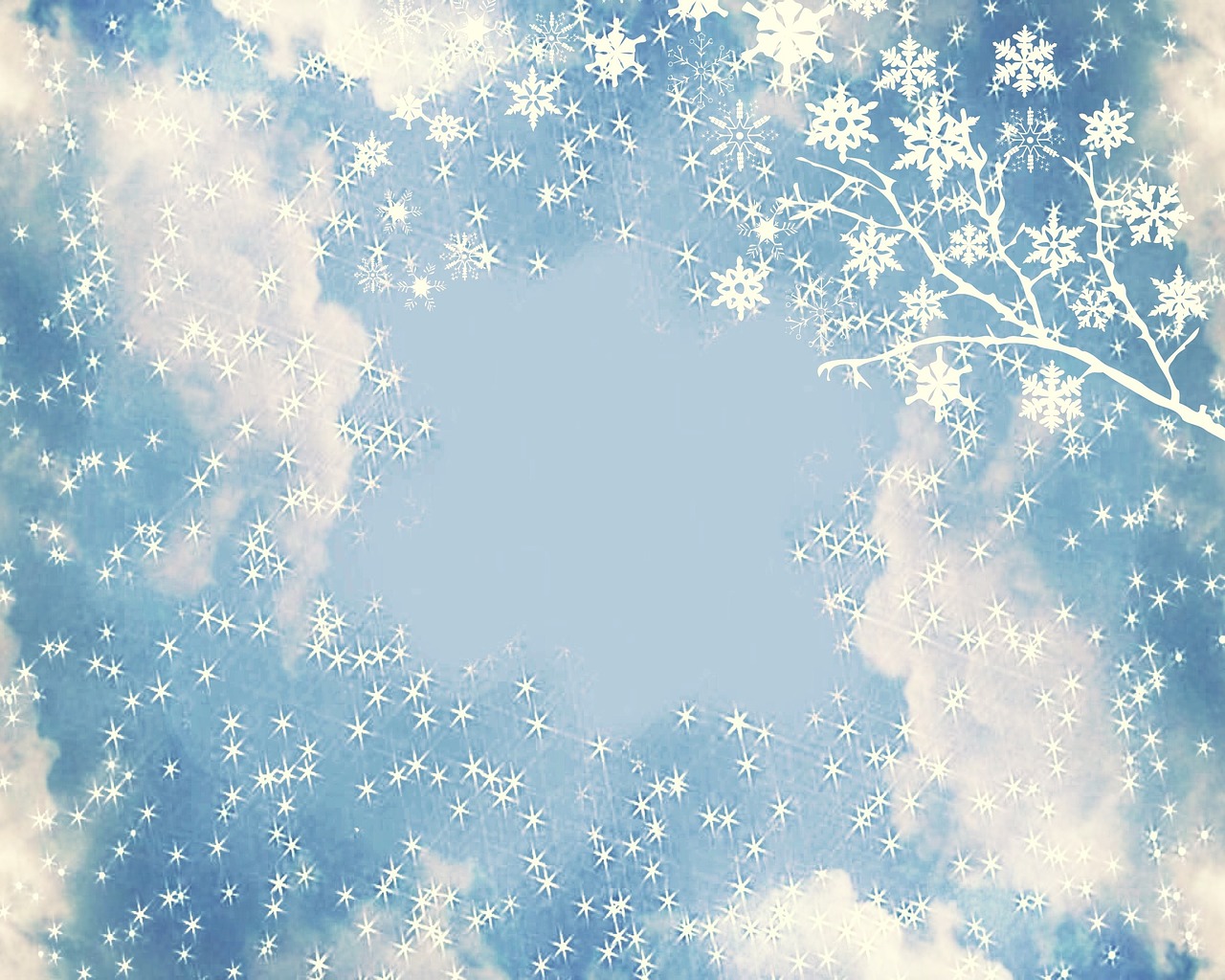 Liebe / Lieber,„Türen öffnen – Leben gestalten“heißt das Motto des Soulfit Factory e.V. Da ich weiß, dass Dir Sinn-volle Projekte am Herzen liegen, habe ich mich dieses Jahr für dieses besondere Geschenk entschieden: durch eine Spende in Deinem Namen über ___ Euro erhalten Jugendliche, die den Glauben an eine gute Zukunft bereits aufgegeben hatten, eine kompetente Unterstützung. Neben Nachhilfe, praktischen Tipps zu Schule und Bewerbungen hilft ihnen der Verein insbesondere, ihr Selbstbewusstsein zu stärken und ihre Zukunft in die eigene Hand zu nehmen. Dazu werden neben Arbeitsmaterialien und Büchern derzeit insbesondere Laptops benötigt. Deine Spende leistet hierzu einen wichtigen Beitrag. Weitere Infos zum Verein findest Du auf www.soulfit-factory.org.Ich wünsche Dir und Deinen Lieben schöne Festtage und ein gutes Neues Jahr!Dein / Deine 